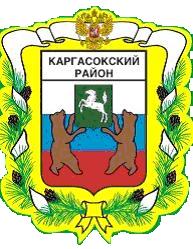 МУНИЦИПАЛЬНОЕ ОБРАЗОВАНИЕ «Каргасокский район»ТОМСКАЯ ОБЛАСТЬАДМИНИСТРАЦИЯ КАРГАСОКСКОГО РАЙОНАПОСТАНОВЛЕНИЕПОСТАНОВЛЕНИЕПОСТАНОВЛЕНИЕПОСТАНОВЛЕНИЕПОСТАНОВЛЕНИЕ09.09.2020№ 173 с. Каргасокс. Каргасокс. Каргасокс. КаргасокО внесении изменений в постановление Администрации Каргасокского района от 18.02.2019 № 37 «О ведомственном контроле за соблюдением требований Федерального закона от 18.07.2011 № 223-ФЗ «О закупках товаров, работ, услуг отдельными видами юридических лиц» и иных принятых в соответствии с ним нормативных правовых актов Российской Федерации»О внесении изменений в постановление Администрации Каргасокского района от 18.02.2019 № 37 «О ведомственном контроле за соблюдением требований Федерального закона от 18.07.2011 № 223-ФЗ «О закупках товаров, работ, услуг отдельными видами юридических лиц» и иных принятых в соответствии с ним нормативных правовых актов Российской Федерации»О внесении изменений в постановление Администрации Каргасокского района от 18.02.2019 № 37 «О ведомственном контроле за соблюдением требований Федерального закона от 18.07.2011 № 223-ФЗ «О закупках товаров, работ, услуг отдельными видами юридических лиц» и иных принятых в соответствии с ним нормативных правовых актов Российской Федерации»В целях совершенствования нормативного правового актаАдминистрация Каргасокского района постановляет:Внести изменения в постановление Администрации Каргасокского района от 18.02.2019 № 37 «О ведомственном контроле за соблюдением требований Федерального закона от 18.07.2011 № 223-ФЗ «О закупках товаров, работ, услуг отдельными видами юридических лиц» и иных принятых в соответствии с ним нормативных правовых актов Российской Федерации» (далее – постановление): в Порядке осуществления ведомственного контроля за соблюдением требований Федерального закона от 18.07.2011 №223-ФЗ «О закупках товаров, работ, услуг отдельными видами юридических лиц» и иных принятых в соответствии с ним нормативных правовых актов Российской Федерации, утвержденном постановлением (приложение): в пункте 38 после слов «органом ведомственного контроля в» дополнить словом «федеральный».2. Настоящее постановление вступает в силу со дня его официального опубликования (обнародования) в установленном порядке.В целях совершенствования нормативного правового актаАдминистрация Каргасокского района постановляет:Внести изменения в постановление Администрации Каргасокского района от 18.02.2019 № 37 «О ведомственном контроле за соблюдением требований Федерального закона от 18.07.2011 № 223-ФЗ «О закупках товаров, работ, услуг отдельными видами юридических лиц» и иных принятых в соответствии с ним нормативных правовых актов Российской Федерации» (далее – постановление): в Порядке осуществления ведомственного контроля за соблюдением требований Федерального закона от 18.07.2011 №223-ФЗ «О закупках товаров, работ, услуг отдельными видами юридических лиц» и иных принятых в соответствии с ним нормативных правовых актов Российской Федерации, утвержденном постановлением (приложение): в пункте 38 после слов «органом ведомственного контроля в» дополнить словом «федеральный».2. Настоящее постановление вступает в силу со дня его официального опубликования (обнародования) в установленном порядке.В целях совершенствования нормативного правового актаАдминистрация Каргасокского района постановляет:Внести изменения в постановление Администрации Каргасокского района от 18.02.2019 № 37 «О ведомственном контроле за соблюдением требований Федерального закона от 18.07.2011 № 223-ФЗ «О закупках товаров, работ, услуг отдельными видами юридических лиц» и иных принятых в соответствии с ним нормативных правовых актов Российской Федерации» (далее – постановление): в Порядке осуществления ведомственного контроля за соблюдением требований Федерального закона от 18.07.2011 №223-ФЗ «О закупках товаров, работ, услуг отдельными видами юридических лиц» и иных принятых в соответствии с ним нормативных правовых актов Российской Федерации, утвержденном постановлением (приложение): в пункте 38 после слов «органом ведомственного контроля в» дополнить словом «федеральный».2. Настоящее постановление вступает в силу со дня его официального опубликования (обнародования) в установленном порядке.В целях совершенствования нормативного правового актаАдминистрация Каргасокского района постановляет:Внести изменения в постановление Администрации Каргасокского района от 18.02.2019 № 37 «О ведомственном контроле за соблюдением требований Федерального закона от 18.07.2011 № 223-ФЗ «О закупках товаров, работ, услуг отдельными видами юридических лиц» и иных принятых в соответствии с ним нормативных правовых актов Российской Федерации» (далее – постановление): в Порядке осуществления ведомственного контроля за соблюдением требований Федерального закона от 18.07.2011 №223-ФЗ «О закупках товаров, работ, услуг отдельными видами юридических лиц» и иных принятых в соответствии с ним нормативных правовых актов Российской Федерации, утвержденном постановлением (приложение): в пункте 38 после слов «органом ведомственного контроля в» дополнить словом «федеральный».2. Настоящее постановление вступает в силу со дня его официального опубликования (обнародования) в установленном порядке.В целях совершенствования нормативного правового актаАдминистрация Каргасокского района постановляет:Внести изменения в постановление Администрации Каргасокского района от 18.02.2019 № 37 «О ведомственном контроле за соблюдением требований Федерального закона от 18.07.2011 № 223-ФЗ «О закупках товаров, работ, услуг отдельными видами юридических лиц» и иных принятых в соответствии с ним нормативных правовых актов Российской Федерации» (далее – постановление): в Порядке осуществления ведомственного контроля за соблюдением требований Федерального закона от 18.07.2011 №223-ФЗ «О закупках товаров, работ, услуг отдельными видами юридических лиц» и иных принятых в соответствии с ним нормативных правовых актов Российской Федерации, утвержденном постановлением (приложение): в пункте 38 после слов «органом ведомственного контроля в» дополнить словом «федеральный».2. Настоящее постановление вступает в силу со дня его официального опубликования (обнародования) в установленном порядке.Глава Каргасокского района                                                                                      А.П. АщеуловГлава Каргасокского района                                                                                      А.П. АщеуловГлава Каргасокского района                                                                                      А.П. АщеуловГлава Каргасокского района                                                                                      А.П. АщеуловГлава Каргасокского района                                                                                      А.П. АщеуловО.В. Пирогова8(38253) 2-32-52О.В. Пирогова8(38253) 2-32-52